          ҠАРАР                                                        ПОСТАНОВЛЕНИЕ«25 »февраль  2021 й.               № 9                 «25» февраля 2021 г.Об утверждении плана мероприятий по обустройству  тротуаров (пешеходных дорожек) в населенных пунктах сельского поселения Удельно-Дуванейский сельсовет муниципального района Благовещенский район Республики Башкортостан на 2021-2024 гг.В соответствии с Федеральным законом от 06.10.2003 № 131-ФЗ «Об общих принципах организации местного самоуправления в Российской Федерации»  и в целях создания благоприятных условий жизнедеятельности населения, администрация сельского поселения Удельно-Дуванейский сельсовет муниципального района Благовещенский район Республики Башкортостан ПОСТАНОВЛЯЕТ:1. Создать рабочую группу  по выполнению плана мероприятий по обустройству  тротуаров (пешеходных дорожек) в населенных пунктах сельского поселения Удельно-Дуванейский сельсовет муниципального района Благовещенский район Республики Башкортостан на 2021-2024 гг. (Приложение №1).2.Утвердить прилагаемый план мероприятий по обустройству  тротуаров (пешеходных дорожек) в населенных пунктах сельского поселения Удельно-Дуванейский сельсовет муниципального района Благовещенский район Республики Башкортостан на 2021-2024 гг. (Приложение №2).3. Обнародовать настоящее постановление на территории сельского поселения Удельно-Дуванейский  сельсовет и разместить на официальном сайте администрации сельского поселения Удельно-Дуванейский  сельсовет.4. Контроль за исполнением настоящего постановления оставляю за собой.      Глава сельского поселения:                                            Н.С.Жилина         Приложение № 1к постановлению администрациисельского поселенияУдельно-Дуванейский сельсоветмуниципального районаБлаговещенский районРеспублики Башкортостанот  25.02. 2021 г  № 9Рабочая группапо выполнению плана мероприятий по обустройству  тротуаров (пешеходных дорожек) в населенных пунктах сельского поселения Удельно-Дуванейский сельсовет муниципального района Благовещенский район Республики Башкортостан на 2021-2024 гг. 1.Жилина Надежда Сергеевна – глава сельского поселения2.Шабаева Любовь Константиновна – депутат Совета сельского поселения3.Гайниева Лариса Анатольевна – заведующая Филиала  МОБУ  ООШ с. Николаевка ООШ с. Удельно-Дуваней  4.Ковязина Александра Абрамовна – председатель Совета ветеранов села5.Якупова  Гульсина  Газимовна – председатель Женсовета села 6. Луговая  Наталья Николаевна  - председатель Общества инвалидов7. Щербакова Татьяна Николаевна – староста с. Удельно-Дуваней.8. Жосков Григорий Сергеевич - председатель Молодежного Совета,     Депутат Совета сельского поселения9. Светлаков Андрей  Владимирович – Депутат Совета сельского поселения.10. Волков Дмитрий Сергеевич – Депутат Совета сельского поселения.11. Решетникова Нина Генадьевна - Депутат Совета сельского поселения.Приложение № 2к постановлению администрациисельского поселенияУдельно-Дуванейский сельсоветмуниципального районаБлаговещенский районРеспублики Башкортостанот  25.02. 2021 г  № 9Планмероприятий по обустройству  тротуаров (пешеходных дорожек) в населенных пунктах сельского поселения Удельно-Дуванейский сельсовет муниципального района Благовещенский район Республики Башкортостан на 2021-2024 гг.БАШКОРТОСТАН РЕСПУБЛИКАhЫ БЛАГОВЕЩЕН РАЙОНЫ МУНИЦИПАЛЬ РАЙОНЫНЫҢ   УДЕЛЬНО-ДЫУАНАЙ  АУЫЛ СОВЕТЫ  АУЫЛЫ БИЛӘМӘhЕ ХАКИМИӘТЕ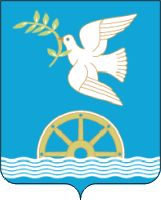 АДМИНИСТРАЦИЯ СЕЛЬСКОГО                       ПОСЕЛЕНИЯ УДЕЛЬНО-ДУВАНЕЙСКИЙ                      СЕЛЬСОВЕТМУНИЦИПАЛЬНОГО РАЙОНА                          БЛАГОВЕЩЕНСКИЙ РАЙОНРЕСПУБЛИКИ   БАШКОРТОСТАН№ п/пНаименование видов работСроки реализацииОтветственный за реализацию данного мероприятия1.Создание рабочей группы по выполнению плана мероприятий по обустройству  тротуаров (пешеходных дорожек) в населенных пунктах сельского поселения Удельно-Дуванейский сельсовет муниципального района Благовещенский район Республики Башкортостан на 2021-2024 гг. февраль 2021 г.Глава СП Жилина Н.С.2.Проектные работы по строительству тротуаров (пешеходных дорожек)  с. Удельно-Дуваней Благовещенского района РБ2021 г.Администрация сельского поселения3.Планировочные работы  апрель-май 2022 г.Администрация сельского поселения, рабочая группа4.Строительство тротуара (пешеходной дорожки) в с. Удельно-Дуваней по ул. Димитрова от д. №21 до д. № 332022 г.  Администрация сельского поселения5.Строительство тротуара (пешеходной дорожки) в с. Удельно-Дуваней по ул. Советская , нечетная сторона2023 г.Администрация сельского поселения6.Строительство тротуара (пешеходной дорожки) в с. Удельно-Дуваней по ул. Советская , четная сторона2024 г.Администрация сельского поселения,Жители села,Старший по кладбищу7.Уборка мусора и смета, очистка в зимний период построенных тротуаров (пешеходных дорожек)ежегодно  Администрация сельского поселения